Профилактическая акция   «Засветись!»                                            С целью профилактики детского дорожно-транспортного травматизма в рамках Недели безопасности в МБОУ СОШ с. Поселки прошла акция «Засветись!», в которой приняли участие учащиеся начальной школы и члены отряда ЮИД. Руководитель отряда, Торопыгина Татьяна Викторовна,  рассказала ребятам о фликерах- светоотражающих наклейках, которые необходимо иметь каждому ребенку, ведь присутствие светоотражающих элементов на детской одежде может значительно снизить детский травматизм на дорогах! В ходе проведения мероприятия Татьяна Викторовна отметила, что многие ребята имеют светоотражающие элементы, а значит, защищены на дороге!Данная работа в школе проводится во всех классах. В течение недели мониторинг наличия световозвращающих элементов будет проведен во всех классах. Неоднократно вопрос о наличии светоотражающих элементов затрагивался и на родительских собраниях.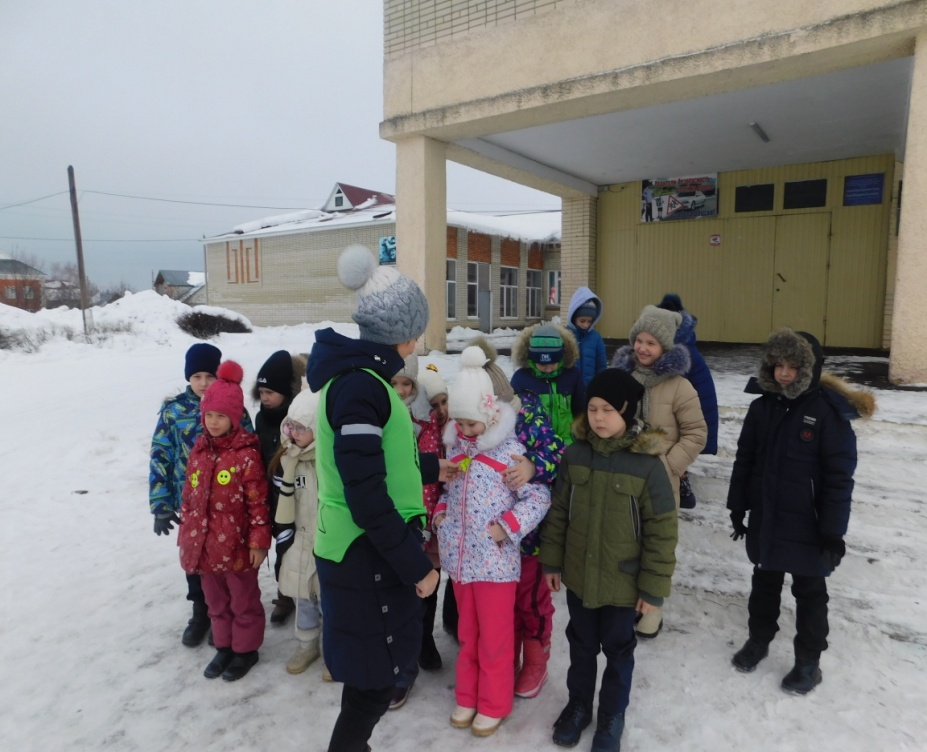 